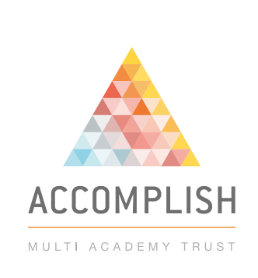 JOB DESCRIPTIONPERSON SPECIFICATION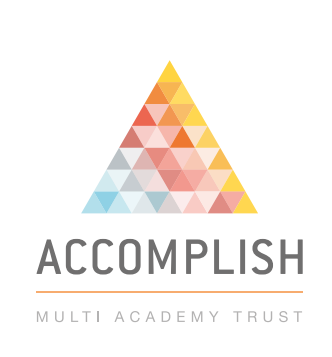 WRAPAROUND ASSISTANT POST POST Wraparound AssistantGRADEGRADE3 (Scale Points 3-4) FTE £22,737 – 23,114RESPONSIBLE TO RESPONSIBLE TO HeadteacherSTAFF MANAGEDSTAFF MANAGEDNoneLOCATIONLOCATIONStanley Grove AcademyJOB PURPOSEJOB PURPOSETo support the aims of the provision by contributing to high quality practice and provision.To add to staff ratios where required, cover for staff illness, courses, holidays etc.To support the aims of the provision by contributing to high quality practice and provision.To add to staff ratios where required, cover for staff illness, courses, holidays etc.JOB CONTEXTJOB CONTEXTAttend to pupils’ personal needs and provide general support in supervising and managing pupils at the extended school Breakfast Club/ After School Club.  Duties to include caring and playing with groups of children, as well as providing a light breakfast/ meal.  Enthusiasm and commitment is a key factor to provide a relaxed family feel breakfast/ after school environment.Attend to pupils’ personal needs and provide general support in supervising and managing pupils at the extended school Breakfast Club/ After School Club.  Duties to include caring and playing with groups of children, as well as providing a light breakfast/ meal.  Enthusiasm and commitment is a key factor to provide a relaxed family feel breakfast/ after school environment.ACCOUNTABILITIES / MAIN RESPONSIBILITIESACCOUNTABILITIES / MAIN RESPONSIBILITIESACCOUNTABILITIES / MAIN RESPONSIBILITIESACCOUNTABILITIES / MAIN RESPONSIBILITIESKEY OUTCOMESGreet children on arrival, provide and supervise playPrepare food as required, as per menu of dayFollow risk assessment guidelinesFollow food hygiene guidelinesReport to the breakfast club leader / after school club leader any 
pupil problems or behavioural difficulties in accordance with 
school policy and work at all times within safeguarding guidelines.Deal with incidents in accordance wth agreed breakfast club/after 
school club policy strategies; encourage pupils to take responsibility 
for their own behaviourAssist younger children to cut up foodCheck that pupils arrive at their classrooms safely into the care of the teacherLiaise with parentsReport all accidents to Breakfast Club Leader/ Afterschool Club Leader and complete form for parentEnsure any person on the premises is authorised to be thereGreet children on arrival, provide and supervise playPrepare food as required, as per menu of dayFollow risk assessment guidelinesFollow food hygiene guidelinesReport to the breakfast club leader / after school club leader any 
pupil problems or behavioural difficulties in accordance with 
school policy and work at all times within safeguarding guidelines.Deal with incidents in accordance wth agreed breakfast club/after 
school club policy strategies; encourage pupils to take responsibility 
for their own behaviourAssist younger children to cut up foodCheck that pupils arrive at their classrooms safely into the care of the teacherLiaise with parentsReport all accidents to Breakfast Club Leader/ Afterschool Club Leader and complete form for parentEnsure any person on the premises is authorised to be thereGreet children on arrival, provide and supervise playPrepare food as required, as per menu of dayFollow risk assessment guidelinesFollow food hygiene guidelinesReport to the breakfast club leader / after school club leader any 
pupil problems or behavioural difficulties in accordance with 
school policy and work at all times within safeguarding guidelines.Deal with incidents in accordance wth agreed breakfast club/after 
school club policy strategies; encourage pupils to take responsibility 
for their own behaviourAssist younger children to cut up foodCheck that pupils arrive at their classrooms safely into the care of the teacherLiaise with parentsReport all accidents to Breakfast Club Leader/ Afterschool Club Leader and complete form for parentEnsure any person on the premises is authorised to be therePHYSICAL/ WORKING CONDITIONSReport any faults in equipment and resourcesThe nature of the post may involve some ongoing physical effort for long periods e.g. standing or walking, awkward postures, pushing/pulling, lifting/carrying.Outdoor working conditions in dry weather & indoor working conditions in wet weather.Report any faults in equipment and resourcesThe nature of the post may involve some ongoing physical effort for long periods e.g. standing or walking, awkward postures, pushing/pulling, lifting/carrying.Outdoor working conditions in dry weather & indoor working conditions in wet weather.Report any faults in equipment and resourcesThe nature of the post may involve some ongoing physical effort for long periods e.g. standing or walking, awkward postures, pushing/pulling, lifting/carrying.Outdoor working conditions in dry weather & indoor working conditions in wet weather.RESPONSIBILITIESBe aware of and comply with policies and procedures relating to child protection, health, safety and security and confidentiality, reporting all concerns to an appropriate personContribute to the overall ethos/work/aims of the schoolAppreciate and support the role of other professionalsAttend relevant meetings as required Participate in training and other learning activities and performance development as requiredTreat all users of the school with courtesy and considerationPresent a positive personal image, contributing to a welcoming school environment which supports equal opportunities for allComply with health and safety policies and procedures at all timesPromote and ensure the health and safety of pupils, staff & visitor (in accordance with appropriate health & safety legislation) at all timesBe aware of and comply with policies and procedures relating to child protection, health, safety and security and confidentiality, reporting all concerns to an appropriate personContribute to the overall ethos/work/aims of the schoolAppreciate and support the role of other professionalsAttend relevant meetings as required Participate in training and other learning activities and performance development as requiredTreat all users of the school with courtesy and considerationPresent a positive personal image, contributing to a welcoming school environment which supports equal opportunities for allComply with health and safety policies and procedures at all timesPromote and ensure the health and safety of pupils, staff & visitor (in accordance with appropriate health & safety legislation) at all timesBe aware of and comply with policies and procedures relating to child protection, health, safety and security and confidentiality, reporting all concerns to an appropriate personContribute to the overall ethos/work/aims of the schoolAppreciate and support the role of other professionalsAttend relevant meetings as required Participate in training and other learning activities and performance development as requiredTreat all users of the school with courtesy and considerationPresent a positive personal image, contributing to a welcoming school environment which supports equal opportunities for allComply with health and safety policies and procedures at all timesPromote and ensure the health and safety of pupils, staff & visitor (in accordance with appropriate health & safety legislation) at all timesSYSTEMS AND INFORMATION To fulfil the necessary administrative tasks associated with the responsibilities of the post.To fulfil the necessary administrative tasks associated with the responsibilities of the post.To fulfil the necessary administrative tasks associated with the responsibilities of the post.DATA PROTECTIONTo comply with Accomplish policies and supporting documentation in relation to Information Governance this includes Data Protection, Information Security and Confidentiality.To comply with Accomplish policies and supporting documentation in relation to Information Governance this includes Data Protection, Information Security and Confidentiality.To comply with Accomplish policies and supporting documentation in relation to Information Governance this includes Data Protection, Information Security and Confidentiality.HEALTH AND SAFETYBe aware of and implement your health and safety responsibilities as an employee and where appropriate any additional specialist or managerial health and safety responsibilities as defined in the Health and Safety policy and procedure. To work with colleagues and others to maintain health, safety and welfare within the working environment.Perform duties in line with health & safety regulations (COSHH) and take action where hazards are identified, reporting serious hazards to line manager immediately Be aware of and implement your health and safety responsibilities as an employee and where appropriate any additional specialist or managerial health and safety responsibilities as defined in the Health and Safety policy and procedure. To work with colleagues and others to maintain health, safety and welfare within the working environment.Perform duties in line with health & safety regulations (COSHH) and take action where hazards are identified, reporting serious hazards to line manager immediately Be aware of and implement your health and safety responsibilities as an employee and where appropriate any additional specialist or managerial health and safety responsibilities as defined in the Health and Safety policy and procedure. To work with colleagues and others to maintain health, safety and welfare within the working environment.Perform duties in line with health & safety regulations (COSHH) and take action where hazards are identified, reporting serious hazards to line manager immediately EQUALITIESWe aim to make sure that services are provided fairly to all sections of our community, and that all our existing and future employees have equal opportunities.Within own area of responsibility work in accordance with the aims of the Equality Policy StatementWe aim to make sure that services are provided fairly to all sections of our community, and that all our existing and future employees have equal opportunities.Within own area of responsibility work in accordance with the aims of the Equality Policy StatementWe aim to make sure that services are provided fairly to all sections of our community, and that all our existing and future employees have equal opportunities.Within own area of responsibility work in accordance with the aims of the Equality Policy StatementFLEXIBILITYWhilst this job outline provides a summary of the post, this may need to be adapted or adjusted to meet changing circumstances. Such changes would be commensurate with the grading of the post and would be subject to consultation.  All staff are required to comply with Accomplish MAT Policies and Procedures.  Whilst this job outline provides a summary of the post, this may need to be adapted or adjusted to meet changing circumstances. Such changes would be commensurate with the grading of the post and would be subject to consultation.  All staff are required to comply with Accomplish MAT Policies and Procedures.  Whilst this job outline provides a summary of the post, this may need to be adapted or adjusted to meet changing circumstances. Such changes would be commensurate with the grading of the post and would be subject to consultation.  All staff are required to comply with Accomplish MAT Policies and Procedures.  CUSTOMER SERVICEAccomplish requires a commitment to equity of access and outcomes, this will include due regard to equality, diversity, dignity, respect and human rights and working with others to keep vulnerable people safe from abuse and mistreatment.Accomplish MAT requires that staff offer the best level of service to their customers and behave in a way that gives them confidence.  Customers will be treated as individuals, with respect for their diversity, culture and values.  Accomplish requires a commitment to equity of access and outcomes, this will include due regard to equality, diversity, dignity, respect and human rights and working with others to keep vulnerable people safe from abuse and mistreatment.Accomplish MAT requires that staff offer the best level of service to their customers and behave in a way that gives them confidence.  Customers will be treated as individuals, with respect for their diversity, culture and values.  Accomplish requires a commitment to equity of access and outcomes, this will include due regard to equality, diversity, dignity, respect and human rights and working with others to keep vulnerable people safe from abuse and mistreatment.Accomplish MAT requires that staff offer the best level of service to their customers and behave in a way that gives them confidence.  Customers will be treated as individuals, with respect for their diversity, culture and values.  ESSENTIAL UPON APPOINTMENTDESIRABLE ON APPOINTMENTKnowledgeKnowledge of healthy eatingChildcare supervisionRelevant knowledge of first aid Knowledge of Ofsted requirementsExperienceA reasonable period of relevant experience in a childcare setting/ school or a qualificationPhysical Skills Be physically able to participate in play and active-based learningAccurate record keeping where appropriateSkillsAbility to work on own initiative and as part of a teamConfidentiality must be respected at all timesTo be a positive role model and show a caring and understanding approach to childrenAbility to motivate children through a variety of exciting, stimulating and well planned experiences.  Ability to adapt quickly to the needs of children of different age groups.Excellent interpersonal sillsQualifications Food HygieneFirst AidNVQ2 ChildcareOther RequirementsEnhanced DBS clearance